‘Do This In Memory of Me’ Masses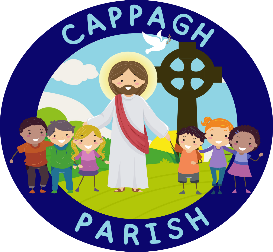 2022 – 2023Weekend Mass Times – Cappagh ParishSaturday Vigil: 	6:30pm – Christ the King Church, StrathroySunday Morning: 9am – St Mary’s Church, Killyclogher		10am – St Mary’s Church, Knockmoyle (every 2nd Sunday – see timetable in Church porch)		10am – Corpus Christi Church, Mountfield (every 2nd Sunday – see timetable in Church porch)						11am – St Mary’s Church, Killyclogher			12 noon – Christ the King Church, StrathroySunday 20th November 202212 Noon – Christ the King ChurchFeast of Christ the KingBaptism: Called and Chosen: King (Serve)Sunday 11th December 202212 Noon – Christ the King ChurchGaudete Sunday (3rd Sunday of Advent)Baptism: Called and Chosen: (Pray)Sunday 8th January 202312 Noon – Christ the King ChurchBaptism of the LordBaptism: Beloved Sons and Daughters of the FatherSunday 22nd January 202312 Noon – Christ the King ChurchWord of God Sunday(3rd Sunday of Ordinary Time)Baptism: Called and Chosen: Prophet (Proclaim)Sunday 19th February 202312 Noon – Christ the King Church7th Sunday of Ordinary TimeReconciliation:  ChoicesSunday 19th March 202312 Noon – Christ the King Church4th Sunday of LentReconciliation: We can be forgivenSunday 2nd April 202312 Noon – Christ the King ChurchPalm SundayReconciliation: Christ’s Saving Passion & DeathThursday 6th April 20237pm – Christ the KingHoly Thursday Eucharist: Communion with God and with one anotherSunday 30th April 202312 Noon – Christ the King Church4th Sunday of EasterEucharist: ThanksgivingSunday 11th June 202312 Noon – Christ the King ChurchCorpus ChristiEucharist: Procession and Benediction